АЛГЕБРА 8 КЛАССТАБЛИЦА ПЕРЕВОДА ТЕСТОВЫХ БАЛЛОВ В ОЦЕНКУ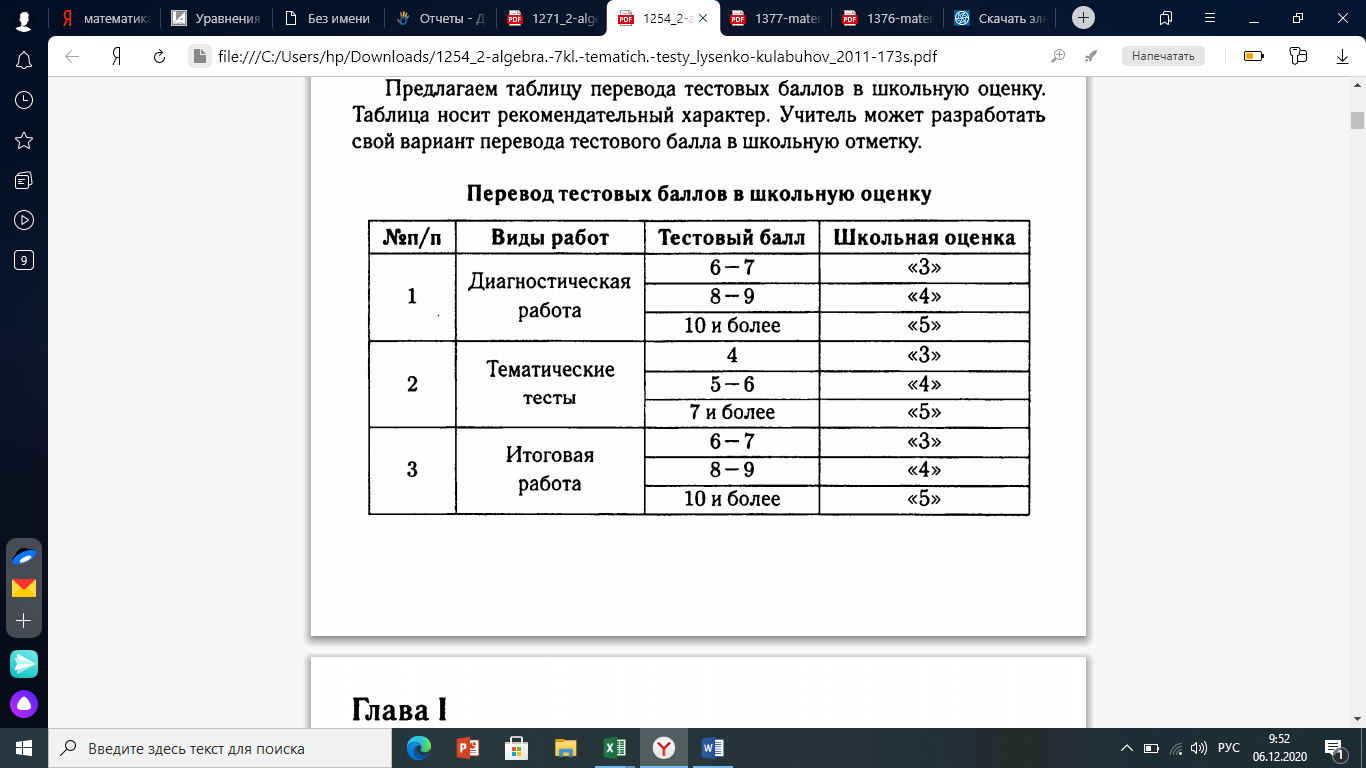 ТЕСТ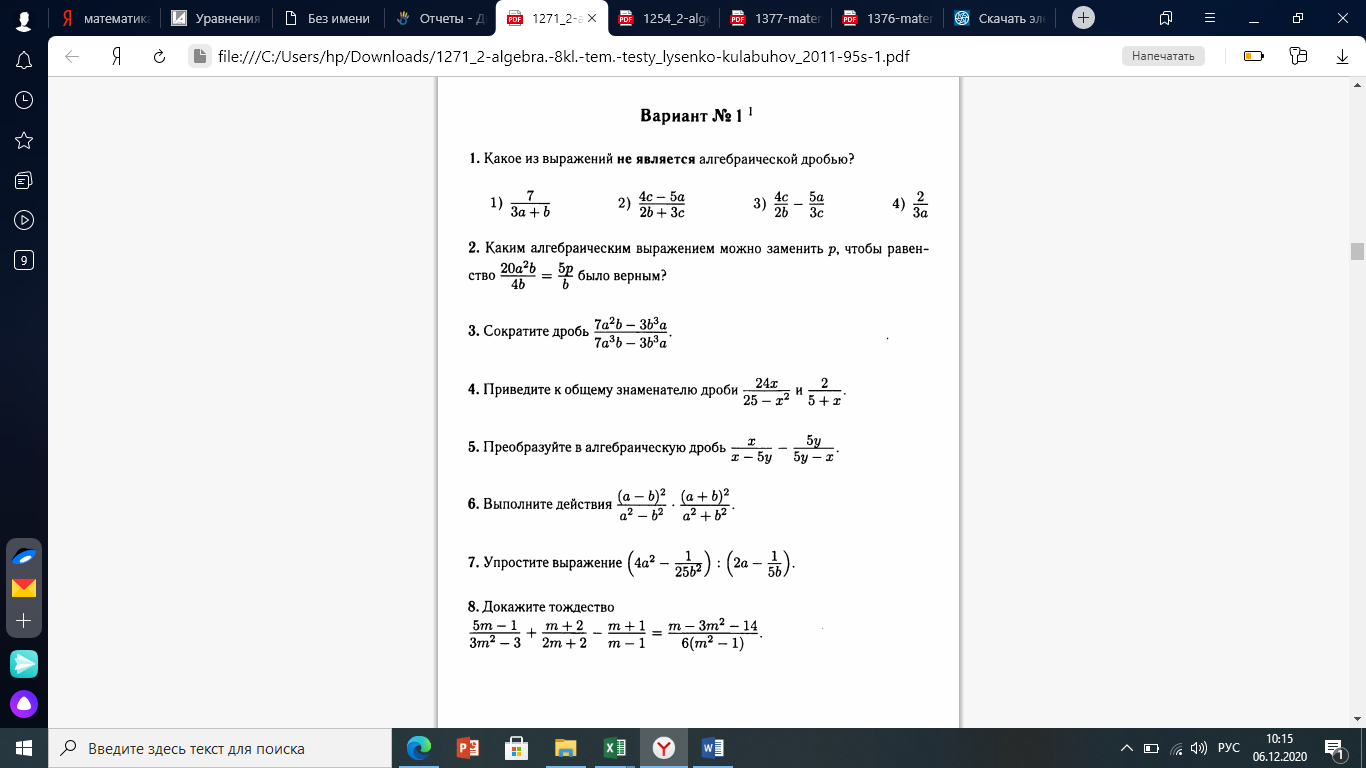 